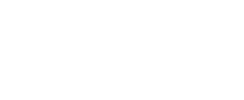 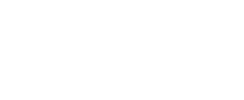 Vocab Sheet: À l’école  Find the english word and the gender for the following nouns. Include the articles définis (Le/La/L’) and indéfinis (Un/Une) (singulier only, not plural) that go with this noun. I have completed the first one for you.  nom: _______________________ 	 	 la date: _________________________ Voici mon école – ma, mon, mesMa, mon, and mes all mean “my” in French, although there are rules to follow:  Use “ma” when the word is feminine (starts with la) Use “mon” when the word is masculine (starts with le) or when the word starts with a vowel (starts with l’) Use “mes” when the word is plural (starts with les) Remember our words about l’ecole ?   Our school words all start with the article la, le, l’ or les.  The articles all mean “the” so we have to change the article from “the” to the possessive adjective “my” to describe our school in « Voici mon école » (Here is my school). Encerclez, soulignez ou surlignez l’adjectif possessif correct /Circle, underline or highlight the correct possessive adjective : le corridor – « Voici   ma  /  mon  /  mes   corridor. » la salle de classe – « Voici   ma  /  mon  /  mes   salle de classe. » les toilettes – « Voici   ma  /  mon  /  mes   toilettes. » le gymnase – « Voici   ma  /  mon  /  mes   gymnase. » la bibliothèque – « Voici   ma  /  mon  /  mes   bibliothèque. la cour d’école - « Voici   ma  /  mon  /  mes   cour d’école. le bureau - « Voici   ma  /  mon  /  mes   bureau. la fontaine - « Voici   ma  /  mon  /  mes   fontaine. le casier- « Voici   ma  /  mon  /  mes   casier. la secrétaire - « Voici   ma  /  mon  /  mes   secrétaire. le concierge - « Voici   ma  /  mon  /  mes   concierge. la directrice - « Voici   ma  /  mon  /  mes   directrice. l’enseignante – « Voici   ma  /  mon  /  mes   enseignante.Bonus : l’étudiant - « Voici   une / un / des   étudiant. 	Crayon 	 	 Gender  Masculin English: Pencil Articles: Le , Un Taille-crayonGender  _________ English  _________ Articles  _________ Tableau blanc Gender ________ English ________ Articles ________ Bâton de colle Gender ________ English ________ Articles ________ Fontaine Gender ________ English ________ Articles ________ Gomme à effacer Gender  _________ English  _________ Articles  _________ Pupitre Gender ________ English ________ Articles ________ Bureau Gender ________ English ________ Articles ________ Casier Gender ________ English ________ Articles ________ Livre Gender ________ English ________ Articles ________ Stylo Gender  _________ English  _________Articles  _________ École Gender ________ English ________ Articles ________ Bibliothèque Gender ________ English ________ Articles ________ Gymnase Gender ________ English ________ Articles ________ Calculatrice Gender ________ English ________ Articles ________ 